Dear Applicant,  Thank you for registering with New Horizons Management Services. Please find below a check list of the documentation that we must receive from you in order to complete your application. Complete the form using capital letters.  Please ensure that you tick the check list below in order to confirm what documents you have suppliedMissing documents will delay your application and/or prevent us from finding you suitable employment.  If you have any queries, please contact your consultant on               APPLICATION FORM PRIVATE & CONFIDENTIAL  QUALIFICATIONS/TRAINING EMPLOYMENT HISTORY / WORK EXPERIENCE Please record all employment in the past 5 years, including current employment by other agencies, and any other relevant experience gained within the health care field. Please start with the most recent. Please note that we shall obtain a reference from your LAST EMPLOYER REFERENCES                                                  HEALTH DECLARATION  Carers/Support workers are required to complete this Health Declaration. Any positive answers will not necessarily affect your application. Please list any medical conditions (past or present) which may affect your ability to do the job. WORK PREFERENCE To assist us in finding suitable work for you, please place a tick next to all specialties of which you have significant recent experience and are confident to carry out such duties.  Please keep us informed from time to time of all developments in your career as the work we assign to you depends on accurate up to date information. Care/Support Assistant ability schedule  Please indicate yes / No in the areas you have had previous experience. EQUAL OPPORTUNITIES MONITORING New Horizons Management Services aims to be an equal opportunities employer. Employees are therefore put forward for work / shift irrespective of race, ethnic origin, disability, age and gender. In order to monitor the effectiveness of our policy, we request all candidates to provide the following information. Name    ............................................ …………………………………… Age Group 	16 – 20 ○ 	21 – 35 ○ 	36 – 50 ○ 	50+  ○ Registered disability 	○ Unregistered disability ○ No disability 	 	○ Please tick appropriately which best describes your Ethnic Origin. White European 	○ White Other 	 	○ Black African 	 	○ Black Caribbean 	○ Black Other 	 	○ Indian 	 	○ Pakistani 	 	○ Chinese 	 	○ Other 	 	○ How did you hear about the post? ……………………………………………………………………………………… Are you related or do you know any member of staff at New Horizons Management Services? ……………………………………………………………………………………… REHABILITATION OF EX- OFFENDERS ACT 1974 You are advised that you are not entitled to withhold information about convictions, which are regarded as spent under the Act’. This is due to the nature of the work involved renders the post exempt from sec. 4(2) of the Act in accordance with the Rehabilitation of Offenders Act 974 (Exceptions) Order 1975. You are therefore required to give details of all convictions and cautions including ‘spent’ convictions. Any in formation, which you may give, will be strictly confidential and will be considered only in relation to this or a similar position for which you may be considered with New Horizons Management Services. Have you ever been convicted of a criminal offence? YES, I NO  If yes, please give details of all convictions and cautions, including spent convictions and cautions: (please use a separate sheet if necessary) ……………………………………………………………………………………………………………………………………………………………………………………………………………………………………………………………………………………………………… ……………………………………………………………………………………… You are required to complete the Disclosure and Barring Service (DBS) Disclosure form. All health professionals registered with Disclosure and Barring Service are subject to this disclosure process in the interests of all parties concerned. DECLARATION I declare that:                                                                                                          All information given is true in every respect. I have read and understood the Terms and Conditions and I agree to comply with the current Health and safety at work Act  (ii) I have never been charged with or convicted of an offence under any legislation dealing with Residential care or any offence involving dishonesty or violence. (iii) I have been issued with a staff handbook and informed of the importance of reading and understanding it.    Signature. ………….……………….         Date…………….…………………………      Disclosure and Barring Service – ENHANCED DISCLOSURE Forenames ......................................  	Surname .........................................  I understand that before I can commence work with New Horizons Management Services, I will need to be in possession of a DBS Enhanced Disclosure. Signature .........................................  	Date ……. /……. /……. DOCUMENTS NEEDED FOR REGISTRATION VALID WORK PERMIT (Or if Student, College ID and Student Visa,) BRITISH PASSPORT (or other current Home Office Document authorizing you to work in UK) NATIONAL INSURANCE (NI) CARD (Or P45 or P60 or letter confirming you have applied for Ni PROOF OF ADDRESS E.g. Driving Licence, Utility Bill, or any formal letter with your name and address • 2 CURRENT PASSPORT SIZE PHOTOGRAPHS CRIMINAL RECORDS BUREAU CERTIFICATE (CRB) you apply with us. TRAINING CERTIFICATES, e.g. Moving & Handling, Basic Aid etc. If you do not have the certificates, we can provide training RIGHT TO WORK ENQUIRY AGREEMENT I agree and give permission for New Horizons Management Services to take appropriate action and contact the appropriate authorities as a part of their effort to validate my right to work in the UK. Print Name: Signature:  Date:  CONFIDENTIALITY AGREEMENT  I agree that during the time I am engaged with New Horizons Management Services to work in any capacity:  I will not disclose to any person, any information obtained whilst attending an assignment.  I will hold in trust and confidence for New Horizons Management Services all such information, and never use it in other than for the benefit of New Horizons Management Services.  Print name:  Signature  Date   New Horizons Management Services DECLARATION  If you provide false or misleading information to support your application it will disqualify you from being engaged as a worker for New Horizons Management Services. If it is found that you provided false or misleading information to support your application after or during employment, New Horizons Management Services has the right to terminate your contract on this basis. I hereby declare that I understand and complied with the requirements laid down in the application and I agree that the information given on this form maybe used to obtain DBS checks on me from the policy authorities.  Name print  Signature  Date: BANK DETAILS Name………………………………………………………………………… Account Name……………………………………………………………... Bank Name…………………………………………………………………. Bank Address……………………………………………………………… Account Number………………………………………………………….. Sort Code…………………………………………………………………… Signature……………………………………Date………………………...  DOCUMENTS  Notes  APPLICANT Office Use Application Form All relevant areas hand signed CV Education & full work history since leaving school 5 years reference details Minimum x2 references to cover the last 5 years / x1 ref must be from current or most recent employer Most Recently issued DBS All pages clearly copied DBS online update checker service – authorisation OR Completed by New Horizons Management Services Group DBS application If you have registered for the update service, please complete the authorisation page allowing us to perform an update check as you will not need a new DBS Passport Or long version birth certificate & driving licence if UK national with expired passport Visa / Residence Card If applicable x2 Proof of address Dated within last 3 months – utility bills / bank statement / council tax form – no mobile bills accepted (see guidance notes) Proof of NI NI card, P60, P45 or letter from tax office Driving Licence If using own vehicle for work purposes include a copy of valid MOT & business use insurance.  Any driving convictions must be declared Marriage Certificate or Change of Name Documents If applicable Copies of Professional  Qualifications & Training E.g. NVQ / QCF / QTS / TA / Degree / Masters / PhD Mandatory training certificates (Moving & handling etc) HCPC Certificate Qualified Social Workers only Birth Certificate Long version if UK national with expired passport x2 Passport Photos MR/MRS/ MISS/ MS (please delete as appropriate) FIRST NAME: MIDDLE NAME: SURNAME: DATE OF BIRTH: NATIONAL INS. NO. ADDRESS POSTCODE: HOME TEL: MOBILE: E-MAIL: MARITAL STATUS: NEXT OF KIN: RELATIONSHIP: ADDRESS: POSTCODE: PHONE NUMBER: DO YOU HAVE PERMISSION TO WORK IN THE UK? YES /   NO DO YOU HAVE A VALID PASSPORT? YES /   NO YOU HAVE A VALID WORK PERMIT? YES /   NO MOBILITY: DO YOU HAVE ACCESS TO A CAR  WHICH CAN BE USED FOR WORK PURPOSES? YES /   NO DO YOU HOLD A FULL UK DRIVING LICENCE?  YES   /   NO Qualifications School/College School/College Grade/Result Grade/Result Dates: From-To Relevant Training/Qualifications in Healthcare                        Certificates Date  Relevant Training/Qualifications in Healthcare                        Certificates Date  Relevant Training/Qualifications in Healthcare                        Certificates Date  Relevant Training/Qualifications in Healthcare                        Certificates Date  Relevant Training/Qualifications in Healthcare                        Certificates Date  Relevant Training/Qualifications in Healthcare                        Certificates Date  Relevant Training/Qualifications in Healthcare                        Certificates Date  Manual handling  Manual handling  Manual handling  YES/NO YES/NO Health and safety Health and safety Health and safety YES/NO YES/NO Basic food hygiene          Basic food hygiene          Basic food hygiene          YES/NO YES/NO First aid              First aid              First aid              YES/NO YES/NO NVQ levels NVQ levels NVQ levels YES/NO YES/NO Others (please list) Others (please list) Others (please list) YES/NO YES/NO Employer Name, Address & Tel no.  From  To  Position held, Duties and Responsibilities Reason for Leaving  1a) Must be your most recent employer (of at least 3 months duration) which must correspond with your employment history. Name of Employer…………………………………………………………………………...    Address of employer……………………………….. ……………………………………… ………………………………………………………………………………………………………………………..   Telephone Number ……………………………………....…………………………………. E-mail ………………………………………………………………………………………... Fax Number……………………………………………………………………………….. 1b) Another of your Employers in the last 3 years:  Name of Employer…………………………………………………………………………...    Address of employer………………………………. ……………………………………… ………………………………………………………………………………………………………………………..   Telephone Number ……………………………………....………………………………….  E-mail ………………………………………………………………………………………... Fax Number………………………………………………………………………………….. 2) Must be a fellow health care professional who does not live with you and is able to supply a character Reference of your personal and professional profile. Name of Employer…………………………………………………………………………...    Address of employer……………………………….. ……………………………………… ………………………………………………………………………………………………………………………..   Telephone Number ……………………………………....………………………………….  E-mail ………………………………………………………………………………………... Fax Number…………………………………………………………………………………..                     Occupational Health Assessment Yes  No Details Are you in good health? How much time have you lost from work due to illness in the last five years?  Please provide details Have you ever been treated in hospital for serious illness, surgery or symptoms of Covid-19?   Please give dates Have you been treated in hospital during the last 12 months? Do you have any physical disabilities that could affect your ability to carry out your assignment? Have you ever left, been retired or denied a job on health grounds? Have you ever been denied a driving licence on health grounds? Are you a registered disabled person? Have you any disability related to your physical or mental health? Have you ever suffered from any mental illness, psychological or psychiatric problems? Do you get discomfort or pain in the chest or shortness of breath on exercise? Have you ever had any problems with your joints, including pain, swelling or stiffness? Do you have any difficulty in moving rapidly over short distances? Would you have difficulty looking over either shoulder? Do you need to wear glasses or contact lenses? Do you have any difficulty with your eyesight which is not corrected by glasses or contact lenses? Have you any problems working with Visual Display Units? Have you any problems working in confined spaces/using lifts? Do you have any difficulty hearing normal conversation? Are you taking any medication that makes you dizzy or drowsy? Do you have a medical condition affected by changing sleeping patterns or affecting day time sleep? Have you suffered from any alcohol or drug related illness or had an alcohol or drug problem? Are you having or awaiting any treatment at the moment? What is the date of your last chest x-ray?  Are you receiving Medicines, Pills or Tablets from a doctor or on prescription? Have you ever suffered from any of the following? Heart Problems/Circulatory Illness/Hypertension High or Low Blood Pressure Diabetes Asthma/Hay fever Bronchitis/Pneumonia/Pleurisy Tuberculosis Epilepsy/Fainting Attacks/Blackouts/Fits/Sudden Collapse Headaches/Migraine Psychiatric Illness/Anxiety/Depression Dermatitis/Skin Sensitivity/Psoriasis/Eczema/Allergies Back Injury/Back Problems/Back Pains Recurrent Infections e.g. Sore Throats/Ear Infections/Eye Infections Hepatitis/Jaundice Have you ever been Vaccinated, Immunized or Tested for / against any of the following? YES/NO DETAILS Tuberculosis incl BCG, Heaf, Mantoux or Tine Rubella (German Measles) Poliomyelitis Hepatitis B Hepatitis B Antibodies Date and Result HIV Tetanus Typhoid Any Other DOCTOR INFORMATION GP Name: Address: Postcode: Phone: WORK PREFERENCE: (Please tick)  Full time          /      Part time If part time, how many hours per week do you want to work... Home care and pop-in visits Hospitals Nursing/Residential Homes Morning / Day / Evening / Night Sleeper duty   Live-In Care   Please state if you are able to work as a 24-hour Residential (live-in) Carer. YES / NO If YES, would you like: Long…… or short ……. assignments? Would you accept a live-in assignment some distance from your home?  If NO, please specify preferred areas: YES / NO Personal hygiene Care duties bath/shower/strip wash Yes/No   Pressure area care Yes/No   bed bath Yes/No   Simple dressing procedure Yes/No   Use of bath aids Yes/No   Assisting with medication Yes/No   Shaving Yes/No   Terminal care Yes/No   Mouth care (Inc. dentures Yes/No  Care of hair Yes/No   Practical tasks Care of feet (exc..toe nails) Yes/No   Light house work Yes/No   Care of finger nails Yes/No   Washing personal laundry Yes/No   Dressing/undressing Yes/No   Shopping Yes/No   Bed making/changing bed linen Yes/No   Toileting Collecting benefits Yes/No   Continence care Yes/No  Yes/No   Bedpans/commodes etc. Yes/No   Admin. Abilities Changing a catheter bag Yes/No   Confidentiality Yes/No   Emptying catheter bag Yes/No   Report writing Yes/No   Recording instructions from GP/DISTRICT NURSE Yes/No   Mobility Observing/recording Yes/No   Manoeuvring and handling course Yes/No   Changes in client’s condition Yes/No   Use of hoists(man. /Elec) Yes/No   Previous exp. Use of walking aids Yes/No   Private house Yes/No   Nursing/residential Yes/No    Home Yes/No   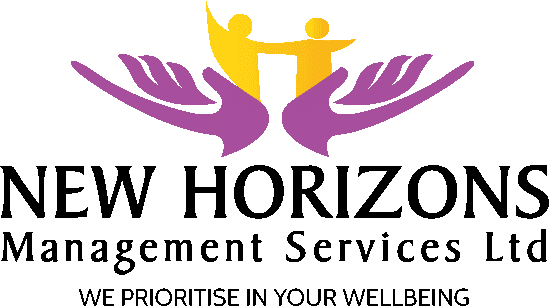 